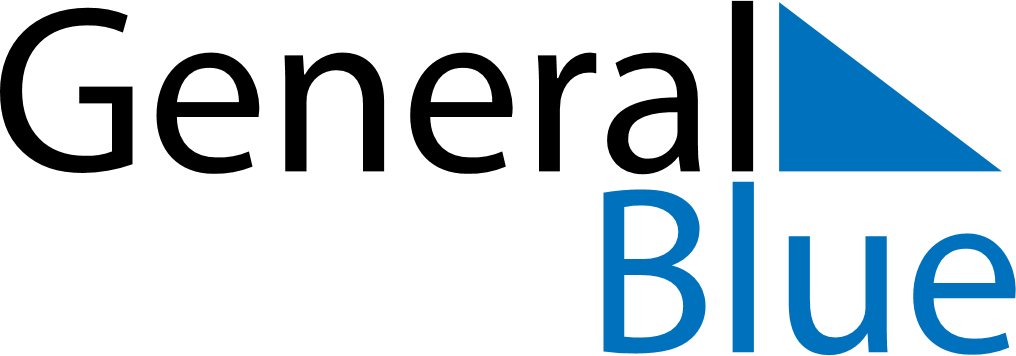 November 2029November 2029November 2029November 2029ParaguayParaguayParaguaySundayMondayTuesdayWednesdayThursdayFridayFridaySaturday12234567899101112131415161617181920212223232425262728293030